Algebra 2								Name: _______________________Exponential Functions					Date: _____________ Block: ____1.) 2.)3.)4.) 5.) 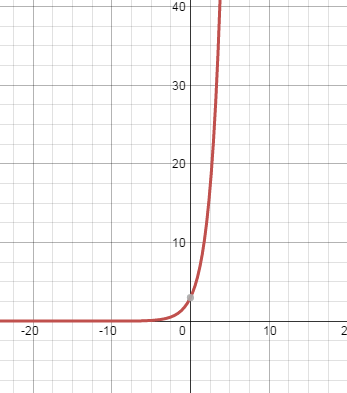 6.) 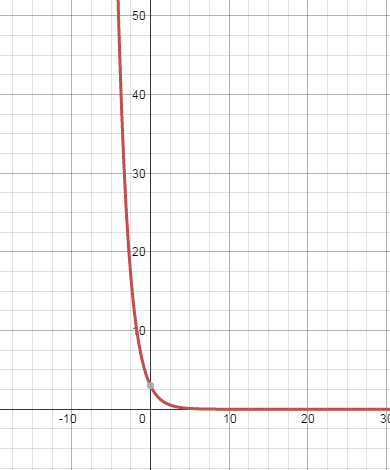 